107年金門縣環境知識桌上遊戲《海洋危機》活動計畫書一、活動目的桌遊，又稱為不插電遊戲，近年來桌遊風氣蔚為流行，不論是成人到孩童、朋友聚會，桌遊變成一種新型的互動媒介。本次活動邀請關心環境的環境教育工作團隊，以新開發之全球第一款探討海洋環境議題的合作型遊戲「海洋危機」，進行桌遊學習體驗，以寓教於樂的方式結合桌遊元素，讓學員瞭解當前海洋廢棄物議題，並透過彼此間的合作、討論，啟發學員的觀察力及創造力，從中相互激盪環境教育之意涵及創新想法，以桌遊引導參與者思考環境議題及環境內涵。二、辦理單位主辦單位：金門縣環境保護局協辦單位：綿羊犬藝術有限公司承辦單位：長慧環境科技有限公司三、活動日期第一梯次11月3日(六)下午13:00至17:30(報到時間13:00-13:30)第二梯次11月4日(日)上午07:30至12:00(報到時間07:30-08:00)四、活動地點環保公園低碳教育館五、參加對象(一)金門縣全體縣民，歡迎親子共同報名，學生至少須年滿10歲。(二)國中、小教師、環境教育志工及對推動環境教育有熱誠者，活動後將提供相關教材供後續教學推廣使用。六、報名方式每梯次活動開放40位名額，額滿為止。請至金門縣環保局網站(https://kepb.kinmen.gov.tw/)下載報名表後，以email方式將報名表回傳至kmepbee@gmail.com信箱，所有參加者均提供4小時環境教育學習時數。活動聯絡人：蘇怡君 小姐  連絡電話：082-337483七、課程內容(一)海洋危機環境教育講座依據聯合國環境署統計，光是2017年間，全世界就有800萬公噸的塑膠廢棄物流入海中，2018年由印度主辦的世界環境日主題為「塑戰塑決」，我國環保署亦於今年擴大限塑政策上路，面對當今世界的環境問題，我們均無法置身事外，藉由講師的講解，瞭解現今海洋環境議題的成因，認識應如何從日常生活當中落實減塑、減廢行動，身為地球村公民的我們，都應該為地球環境的永續發展盡一份心力。(二)海洋危機桌遊體驗《海洋危機》是全球第一款探討海洋環境議題的「合作型遊戲」。遊戲中，學員將體驗陸地、沙灘、海洋前所未有的「海洋廢棄物」大災難，並透過回收、淨灘、環保用品、綠色科技研發等方式，透過小組合作討論找尋生態問題的解決之道。此外，海洋危機也設計了進階的十種生態救援的任務與劇本，包含海龜復育、鯨豚救援、油輪擱淺等議題，提供遊戲參與者更完整的環境學習體驗。活動將先行藉由講師的帶領，以6人為1組，瞭解遊戲規則後進行基礎遊戲體驗，待孰悉遊戲進行方式後將進行完整版體驗，此外，更將突破以往桌遊僅能於「桌上」進行的方式，將帶來長達4公尺的「大型遊戲組」體驗，以13-16人為一組進行實境遊戲，融合小組間的知識經驗轉化為群體智慧，共同合作尋求守護環境之道。(三)分享與討論八、活動流程第一梯次活動流程(11/3下午)第二梯次活動流程(11/4上午)九、預期成效有效建立本縣各級學校以桌遊方式推動環境教育之樣板與推廣參考，作為推廣金門環境教育之基石。增進本縣縣民對於海洋環境議題認知與基礎概念，力求減塑、減廢生活能實踐於日常生活之中。十、桌遊內容圖示107年金門縣環境知識桌上遊戲《海洋危機》活動報名表成人學生備註：表格如不敷使用請自行複製延伸。親子報名之學生至少須年滿10歲(含)以上。填寫完畢後請email至工作小組(kmepbee@gmail.com)，收到email後將回覆告知是否報名成功，名額有限額滿為止，聯絡人 蘇怡君小姐 連絡電話082-337483。響應環保請攜帶個人環保杯。活動名額有限，如報名後未能如期參與，請務必提早告知取消報名，以免佔用活動資源。活動時間主題授課講師地點13:00-13:30報到長慧環境公司環保公園低碳教育館13:30-13:35開場致詞金門縣環保局環保公園低碳教育館13:35-14:30海洋危機環境教育講座綿羊犬藝術有限公司陳慈嘉、張亭婕講師環保公園低碳教育館14:30-15:10海洋危機基礎遊戲體驗綿羊犬藝術有限公司陳慈嘉、張亭婕講師環保公園低碳教育館15:10-16:10海洋危機完整版遊戲體驗綿羊犬藝術有限公司陳慈嘉、張亭婕講師環保公園低碳教育館16:10-17:10大型真人實境版桌遊綿羊犬藝術有限公司陳慈嘉、張亭婕講師環保公園低碳教育館17:10-17:30分享與討論綿羊犬藝術有限公司陳慈嘉、張亭婕講師環保公園低碳教育館17:30-賦歸—環保公園低碳教育館活動時間主題授課講師地點07:30-08:00報到長慧環境公司環保公園低碳教育館08:00-08:05開場致詞金門縣環保局環保公園低碳教育館08:05-09:00海洋危機環境教育講座綿羊犬藝術有限公司陳慈嘉、張亭婕講師環保公園低碳教育館09:00-09:40海洋危機基礎遊戲體驗綿羊犬藝術有限公司陳慈嘉、張亭婕講師環保公園低碳教育館09:40-10:40海洋危機完整版遊戲體驗綿羊犬藝術有限公司陳慈嘉、張亭婕講師環保公園低碳教育館10:40-11:40大型真人實境版桌遊綿羊犬藝術有限公司陳慈嘉、張亭婕講師環保公園低碳教育館11:40-12:00分享與討論綿羊犬藝術有限公司陳慈嘉、張亭婕講師環保公園低碳教育館12:00-賦歸—環保公園低碳教育館《海洋危機》桌遊實拍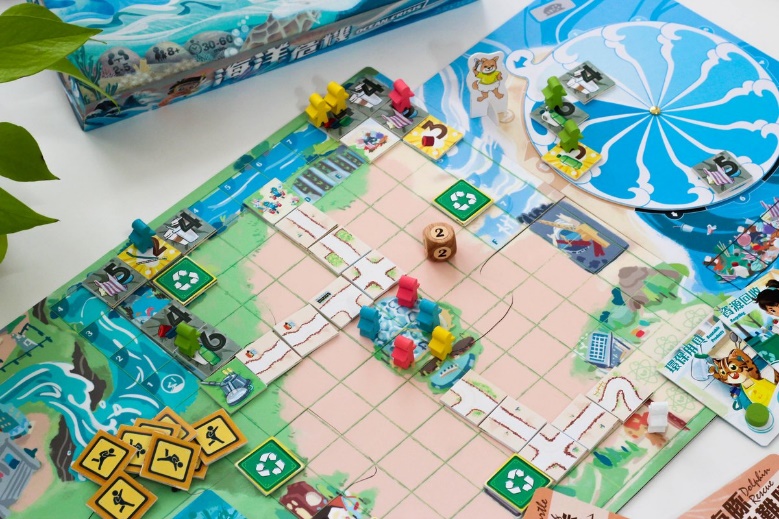 「大型遊戲組」實際比例樣品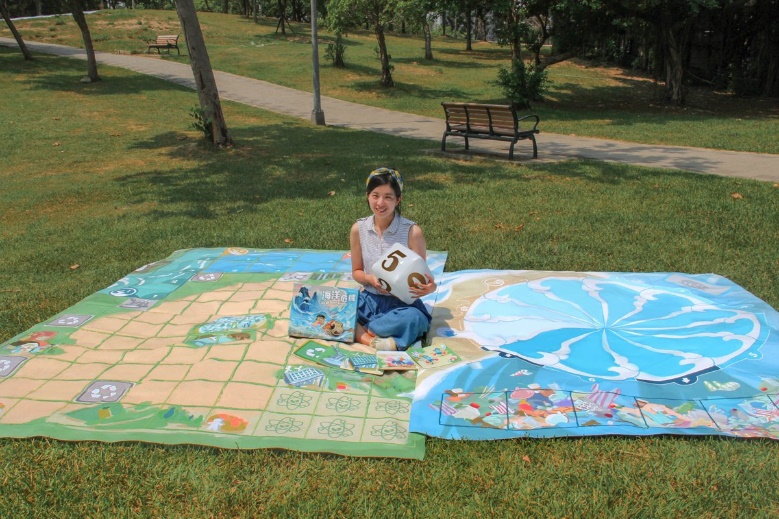 報名場次□第一場次11月3日下午       □第二場次11月4日上午□第一場次11月3日下午       □第二場次11月4日上午□第一場次11月3日下午       □第二場次11月4日上午□第一場次11月3日下午       □第二場次11月4日上午姓名出生年月日    年    月    日服務單位身份證字號飲食習慣   □葷   □素是否需要環境教育時數是否需要環境教育時數□是   □否聯絡電話Email報名場次□第一場次11月3日下午       □第二場次11月4日上午□第一場次11月3日下午       □第二場次11月4日上午□第一場次11月3日下午       □第二場次11月4日上午□第一場次11月3日下午       □第二場次11月4日上午□第一場次11月3日下午       □第二場次11月4日上午□第一場次11月3日下午       □第二場次11月4日上午姓名出生年月日    年    月    日就讀學校年級年級身份證字號飲食習慣   □葷   □素   □葷   □素是否需要環境教育時數是否需要環境教育時數是否需要環境教育時數□是   □否聯絡電話Email